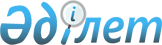 Мәслихаттың 2013 жылғы 16 қыркүйектегі № 157 "Әлеуметтік көмек көрсетудің, оның мөлшерлерін белгілеудің және мұқтаж азаматтардың жекелеген санаттарының тізбесін айқындаудың қағидаларын бекіту туралы" шешіміне өзгеріс енгізу туралы
					
			Күшін жойған
			
			
		
					Қостанай облысы Жітіқара ауданы мәслихатының 2014 жылғы 24 қарашадағы № 277 шешімі. Қостанай облысының Әділет департаментінде 2014 жылғы 19 желтоқсанда № 5231 болып тіркелді. Күші жойылды - Қостанай облысы Жітіқара ауданы мәслихатының 2020 жылғы 4 қыркүйектегі № 438 шешімімен
      Ескерту. Күші жойылды - Қостанай облысы Жітіқара ауданы мәслихатының 04.09.2020 № 438 шешімімен (алғашқы ресми жарияланған күнінен кейін күнтізбелік он күн өткен соң қолданысқа енгізіледі).
      "Қазақстан Республикасындағы жергілікті мемлекеттік басқару және өзін-өзі басқару туралы" Қазақстан Республикасының 2001 жылғы 23 қаңтардағы Заңының 6-бабының  2-3-тармағына сәйкес Жітіқара аудандық мәслихаты ШЕШІМ ҚАБЫЛДАДЫ:
      1. Мәслихаттың 2013 жылғы 16 қыркүйектегі № 157 "Әлеуметтік көмек көрсетудің, оның мөлшерлерін белгілеудің және мұқтаж азаматтардың жекелеген санаттарының тізбесін айқындаудың қағидаларын бекіту туралы"  шешіміне (Нормативтік құқықтық актілерді мемлекеттік тіркеу тізілімінде № 4245 тіркелген, 2013 жылғы 24 қазанда "Житикаринские новости" газетінде жарияланған) мынадай өзгеріс енгізілсін:
      көрсетілген шешіммен бекітілген, Әлеуметтік көмек көрсетудің, оның мөлшерлерін белгілеудің және мұқтаж азаматтардың жекелеген санаттарының тізбесін айқындаудың  қағидаларында:
      7-тармақтың  8) тармақшасы жаңа редакцияда жазылсын:
      "8) Ұлы Отан соғысының қатысушылары мен мүгедектеріне, 150 000 теңге мөлшерінде;".
      2. Осы шешім алғашқы ресми жарияланған күнінен кейін күнтізбелік он күн өткен соң қолданысқа енгізіледі.
      Сессияның төрайымы                         Г. Таликбаева
      Жітіқара аудандық
      мәслихаты хатшысының м.а.                  Г. Зулхаирова
					© 2012. Қазақстан Республикасы Әділет министрлігінің «Қазақстан Республикасының Заңнама және құқықтық ақпарат институты» ШЖҚ РМК
				